Tertiary Information/LinksEach website gives information about subject selection and tertiary course entry requirements.Welcome to the University of Auckland - The University of Auckland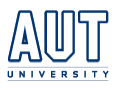 AUT University - AUT University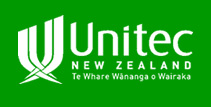 Unitec: Study in Auckland. Certificate, Diploma, Degree, Postgraduate - Unitec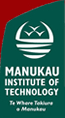 Home - Manukau Institute of TechnologyMassey University, The engine of the new New Zealand - Massey University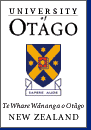 University of Otago, celebrating 144 years as New Zealand's first university, University of Otago, New Zealand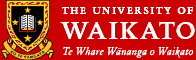 The University of Waikato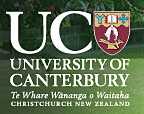 Welcome to the University of Canterbury, New Zealand - Nau mai, haere mai ki te Whare Wananga o Waitaha - Christchurch - New Zealand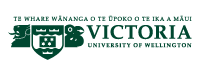 Home | Victoria University of Wellington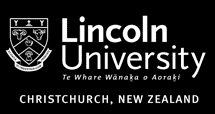 Lincoln Home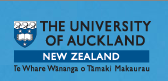 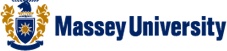 